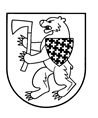 ŠIAULIŲ RAJONO SAVIVALDYBĖS ADMINISTRACIJOSDIREKTORIUSĮSAKYMASDĖL ŠIAULIŲ RAJONO SAVIVALDYBĖS ADMINISTRACIJOS DIREKTORIAUS 2016 M. GEGUŽĖS 30 D. ĮSAKYMO NR. A-675 „DĖL VIETINIO REGULIARAUS SUSISIEKIMO MARŠRUTŲ NUSTATYMO“ PAKEITIMO2018 m. sausio30 d. Nr. A-119ŠiauliaiVadovaudamasis Lietuvos Respublikos vietos savivaldos įstatymo 18 straipsnio 1 dalimi, 29 straipsnio 8 dalies 2 punktu: 1. P a k e i č i u Šiaulių rajono savivaldybės vietinio reguliaraus susisiekimo maršrutų eismo tvarkaraščių, patvirtintų Šiaulių rajono savivaldybės administracijos direktoriaus 2016 m. gegužės 30 d. įsakymu Nr. A-675 „Dėl vietinio reguliaraus susisiekimo maršrutų nustatymo“, 7, 11 ir 18 priedus bei  išdėstau juos nauja redakcija (pridedama).2. N u s t a t a u, kad šis įsakymas įsigalioja nuo 2018 m. vasario 1 d. Šis įsakymas skelbiamas Teisės aktų registre ir gali būti skundžiamas Lietuvos Respublikos administracinių bylų teisenos įstatymo nustatyta tvarka. Administracijos direktorius 							            Gipoldas KarklelisŠiaulių rajono savivaldybės administracijosdirektoriaus 2016 m. gegužės 30 d. įsakymo Nr. A-675 7 priedas(Šiaulių rajono savivaldybės administracijosdirektoriaus 2018 m. sausio 30 d. įsakymo Nr. A-119 redakcija)MARŠRUTO KURŠĖNAI–GEDINTĖS–PAKŠTELIAI–ŽILIAI–KURŠĖNAIEISMO TVARKARAŠTISDARBO DIENŲ EISMO TVARKARAŠTISPASTABA. Maršrutu važiuojama mokslo metų metu darbo dienomis (šeštadieniais, sekmadieniais ir švenčių dienomis nevažiuojama).Reguliaraus vietinio susisiekimo maršruto Kuršėnai–Gedintės–Pakšteliai–Žiliai–Kuršėnai reisų trasos ilgiai:- reiso, kuriuo iš Kuršėnų autobusų stoties išvykstama 6.50 val. –  28,00  km;- reiso, kuriuo iš Kuršėnų autobusų stoties išvykstama 14.48  val. – 32,8 km.____________________Šiaulių rajono savivaldybės administracijos direktoriaus 2016 m. birželio 15 d. įsakymo Nr. A-75518 priedas (Šiaulių rajono savivaldybės administracijos direktoriaus 2018 m. sausio 30 d. įsakymo Nr. A-119 redakcija)MARŠRUTO ŠIAULIAI–SAUGINIAI–GILVYČIAI–KURŠĖNAIEISMO TVARKARAŠTISDARBO DIENŲ EISMO TVARKARAŠTISPASTABA. Maršrutu važiuojama darbo dienomis (šeštadieniais, sekmadieniais ir švenčių dienomis nevažiuojama).Reguliaraus vietinio susisiekimo maršruto Šiauliai–Sauginiai–Gilvyčiai–Kuršėnai reiso trasos ilgis 43,5 km._________________Šiaulių rajono savivaldybės administracijosdirektoriaus 2016 m. gegužės 30 d. įsakymo Nr. A-675 11 priedas (Šiaulių rajono savivaldybės administracijosdirektoriaus 2018 m. sausio 30 d.įsakymo  Nr. A-119  redakcija)MARŠRUTO KURŠĖNAI–RAUDĖNAI–SKAČIAI–KURŠĖNAI EISMO TVARKARAŠTISDARBO DIENŲ EISMO TVARKARAŠTISPASTABA. Maršrutu važiuojama mokslo metų metu darbo dienomis (šeštadieniais, sekmadieniais ir švenčių dienomis nevažiuojama).Reguliaraus vietinio susisiekimo maršruto reiso Kuršėnai–Raudėnai–Skačiai–Kuršėnai reiso trasos ilgis – 36,2 km;Reguliaraus vietinio susisiekimo maršruto reiso Kuršėnai–Pakumulšiai–Kuršėnai reiso trasos ilgis – 10,00 km.___________________StotelėIšvykimo laikas (val. min.)Išvykimo laikas (val. min.)Išvykimo laikas (val. min.)Išvykimo laikas (val. min.)Kuršėnai6.507.5014.5015.50Centras6.527.4814.5215.47Kuršėnų  mok.-7.4714.53-Gedintės6.597.3215.0015.39Ringuvėlės7.007.3015.0115.37Merkelynė--15.04-Pakšteliai--15.08-Merkelynė--15.13-Romučiai7.027.2515.1615.35Papalskiai7.017.2415.1715.34Rekčiai7.067.2015.1815.31Žiliai7.097.1015.2315.24StotelėIšvykimo laikas (val. min.)Šiauliai11.40Lieporiai11.46Beržynė11.51Aukštelkė11.54Raizgiai11.56Jakštaičiukai12.00Sauginiai12.02Jonelaičiai12.07Biručiai12.11Šemetiškiai12.14Gilvyčiai12.22Gilvyčių ūk.12.24Užkalniai12.26Butkaičiai12.27Pušynas12.30Ketūnai12.40Šilelis12.42Guragiai12.44Pervaža12.45Daugėliai12.46Kuršėnai12.47StotelėIšvykimo laikas (val. min.)Išvykimo laikas (val. min.)Išvykimo laikas (val. min.)Išvykimo laikas (val. min.)Išvykimo laikas (val. min.)Išvykimo laikas (val. min.)Kuršėnų a. st.6.357.4014.5015.5017.1017.30Centras6.387.3814.5315.4817.1317.26Pakumulšiai6.437.3314.5815.4217.1817.20Skačiai-7.2915.03---Dubikiai6.487.2515.0615.40--Vozbučiai6.517.2215.1015.36--Taučiai6.557.1815.1615.33--Vanagiškės7.027.1315.1915.30--Raudėnai7.057.1015.2415.25--